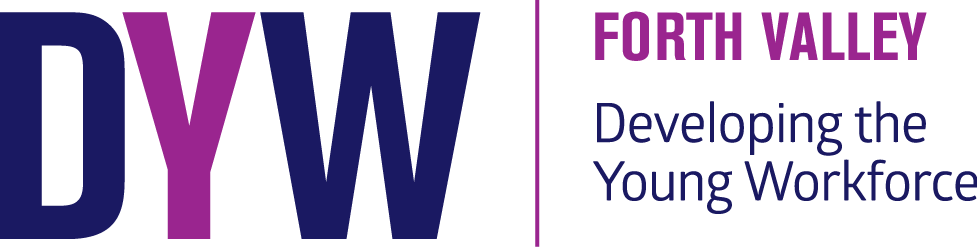 Business Insight Offer  If you would like to be involved in this programme and can offer a placement opportunity in your business between May - June 2019, please fill in the following grid and return by 5th April 2019April 29th – 3rd May6th May – 10th May13th May – 17th May20th May – 24th May27th May – 31st May3rd Jun – 7th Jun10th Jun – 14th Jun17th Jun – 21st JunHow many placements offered per week (indicate number)Main Contact Name:Main Contact Name:Main Contact Name:Main Contact Name:Main Contact Name:Main Contact Name:Main Contact Name:Main Contact Name:Main Contact Name:Title/Role:Title/Role:Title/Role:Title/Role:Title/Role:Title/Role:Title/Role:Title/Role:Title/Role:Department/s:Department/s:Department/s:Department/s:Department/s:Department/s:Department/s:Department/s:Department/s:Email Address:Email Address:Email Address:Email Address:Email Address:Email Address:Email Address:Email Address:Email Address:If there is any specific information that you would like to gain in relation to this placement please indicate here:If there is any specific information that you would like to gain in relation to this placement please indicate here:If there is any specific information that you would like to gain in relation to this placement please indicate here:If there is any specific information that you would like to gain in relation to this placement please indicate here:If there is any specific information that you would like to gain in relation to this placement please indicate here:If there is any specific information that you would like to gain in relation to this placement please indicate here:If there is any specific information that you would like to gain in relation to this placement please indicate here:If there is any specific information that you would like to gain in relation to this placement please indicate here:If there is any specific information that you would like to gain in relation to this placement please indicate here: